Australian Capital TerritoryPublic Roads (Strathnairn) Declaration 2020R3/20Notifiable instrument NI2020–150made under the  Public Roads Act 1902, s 18 (Lands reserved as roads may be declared public roads)1	Name of instrumentThis instrument is the Public Roads (Strathnairn) Declaration 2020.2	Commencement This instrument commences on the day after its notification day.3	Opening of roadsI declare the areas identified in schedule 1 and schedule 2 by grey shading to be public roads.Jeffrey Brown
Delegate of the Minister for Planning and Land Management10 March 2020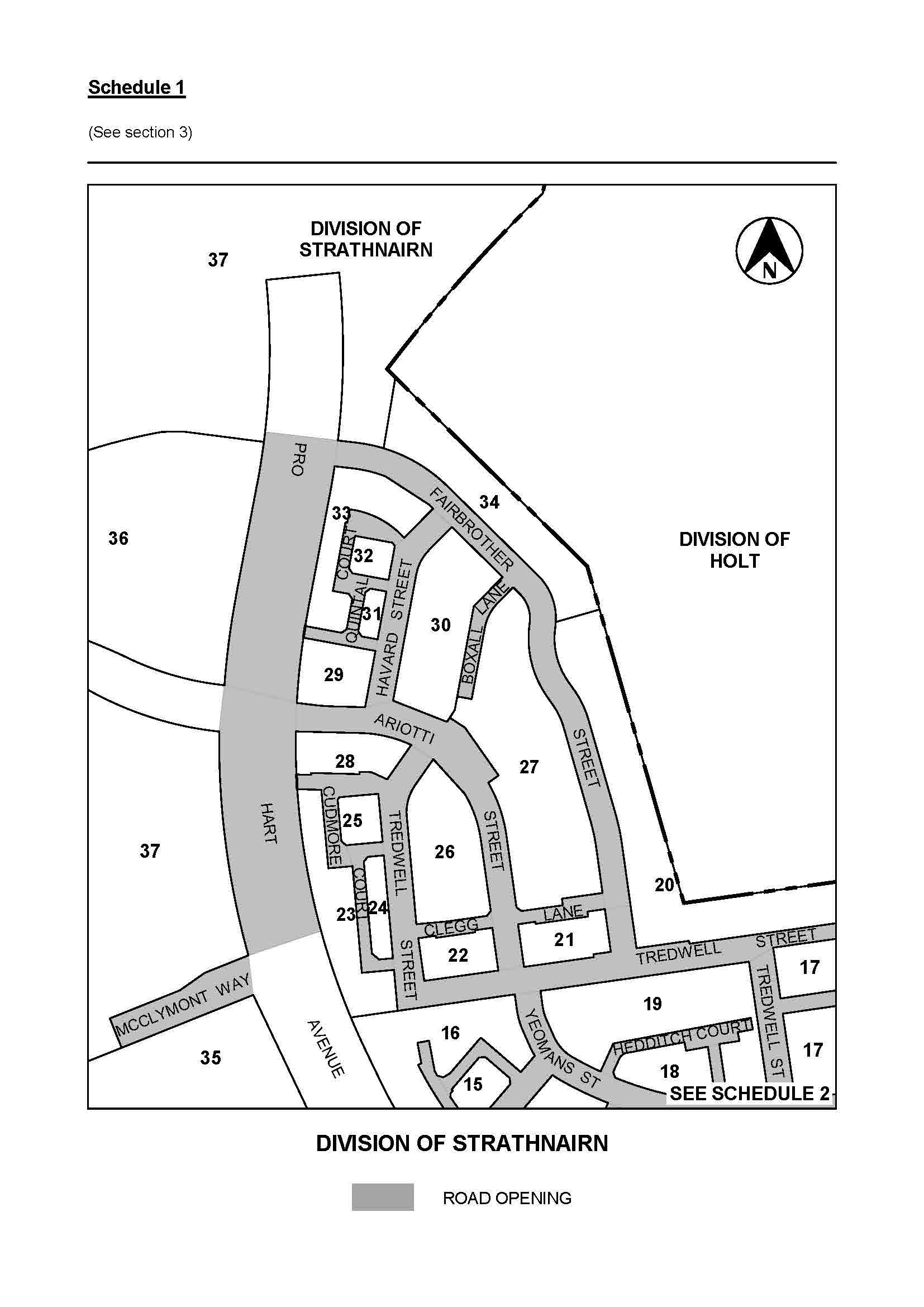 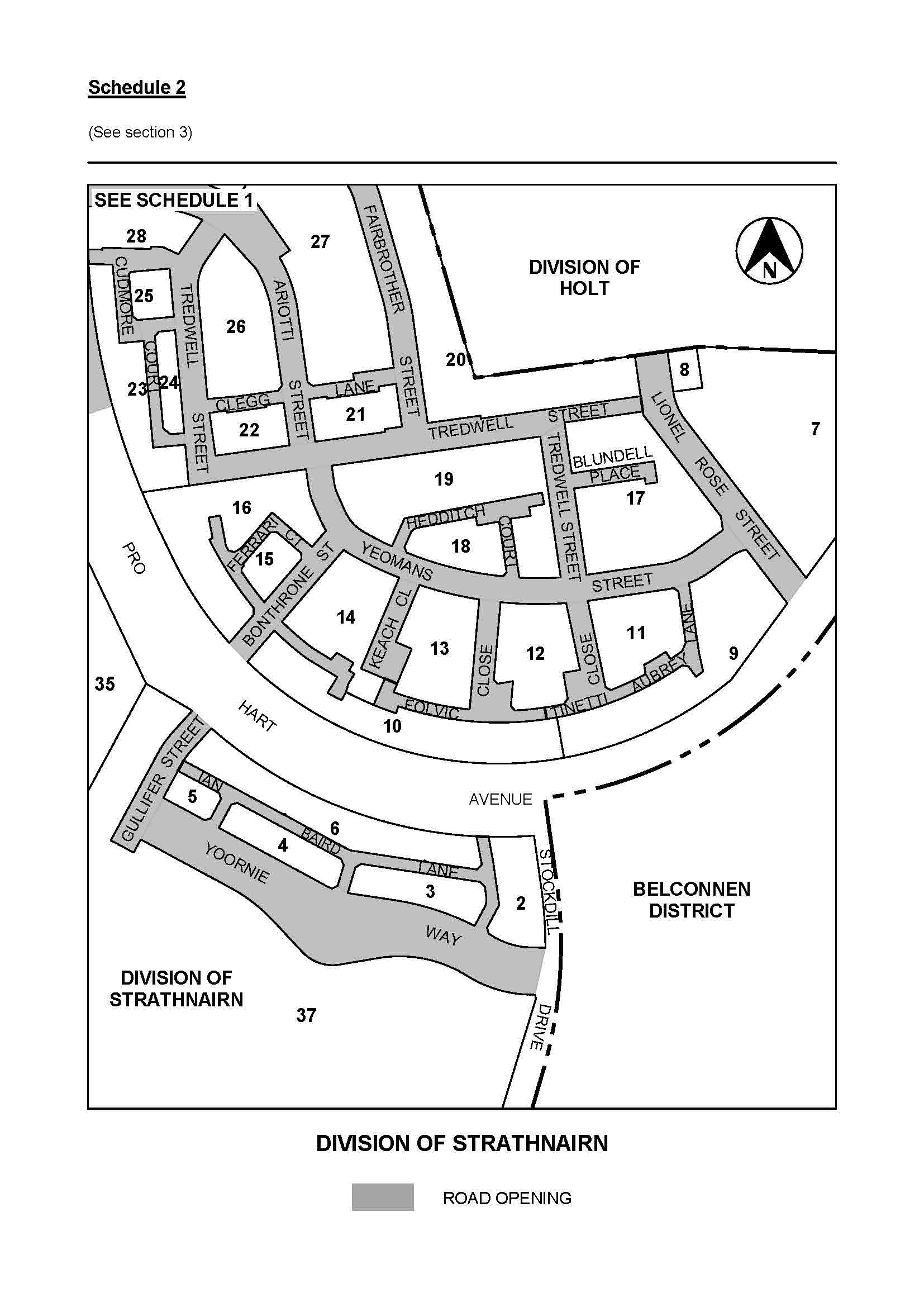 